Заключение №61по результатам проверки достоверности годовой бюджетной отчетности Управления по социально – культурным вопросамУсольского муниципального района Иркутской области04.04.2024г.                                                                                                       рп.Белореченский1.Основание для проведения мероприятия: статьи 264.1-264.2 Бюджетного кодекса Российской Федерации;подпункт 3 части 2 статьи 9 Федерального закона от 07.02.2011г. №6-ФЗ «Об общих принципах организации и деятельности контрольно-счетных органов субъектов Российской Федерации, федеральных территорий и муниципальных образований»; Положение о Контрольно-счетной палате Усольского муниципального района Иркутской области, утвержденное решением Думы Усольского муниципального района Иркутской области от 23.11.2021г. №213;план деятельности Контрольно-счетной палаты Усольского муниципального района Иркутской области на 2024 год; раздел 2 Порядка проведения внешней проверки годового отчета об исполнении бюджета Усольского муниципального района Иркутской области, утвержденного решением Думы Усольского муниципального района Иркутской области от 22.02.2022г. № 235;распоряжение и.о. председателя Контрольно-счетной палаты Усольского муниципального района Иркутской области от 04.03.2024г. №20.2.Предмет мероприятия: Бюджетная (бухгалтерская) отчетность, представленная главным администратором бюджетных средств, в соответствии с требованиями приказа Минфина России от 28.12.2010г. №191н «Об утверждении Инструкции о порядке составления и представления годовой, квартальной и месячной отчетности об исполнении бюджетов бюджетной системы Российской Федерации», приказа Минфина России от 25.03.2011г. №33н Инструкции о порядке составления, представления годовой, квартальной бухгалтерской отчетности государственных (муниципальных) бюджетных и автономных учреждений.3.Объекты мероприятия: Управление по социально-культурным вопросам администрации Усольского муниципального района Иркутской области;Объекты встречных проверок по мере необходимости.4.Цели и вопросы мероприятия: Цель: Установление полноты и достоверности бюджетной отчетности главного администратора бюджетных средств (далее-ГАБС), за отчетный финансовый год.Вопросы:анализ бюджетной отчетности на соответствие требованиям нормативных правовых актов в части ее состава, содержания и срока представления для проведения внешней проверки;анализ достоверности показателей бюджетной отчетности, оценка взаимосвязанных показателей по консолидируемым позициям форм бюджетной отчетности;оценка достоверного представления о финансовом положении экономического субъекта на основании данных бухгалтерской отчетности;анализ исполнения доходов, закрепленных за администратором доходов;анализ использования бюджетных ассигнований;оценка причин неиспользования бюджетных ассигнований;анализ принятых мер по повышению эффективности расходования бюджетных средств.5.Исследуемый период: 2023 год.6.Состав ответственных исполнителей:Попова Светлана Юрьевна, инспектор в аппарате Контрольно-счетной палаты Усольского муниципального района Иркутской области. 7.Сроки проведения мероприятия с 04 марта 2024 года по 04 апреля 2024 года.Управление по социально-культурным вопросам администрации Усольского муниципального района Иркутской области (далее – Управление по социально-культурным вопросам) выполняет функции и полномочия учредителя в отношении муниципальных учреждений культуры и учреждений дополнительного образования Детских школ искусств, находящихся в ведении Усольского района.  Управление по социально-культурным вопросам осуществляет свою деятельность на основании Устава Усольского муниципального района Иркутской области, Положения об Управлении по социально-культурным вопросам Усольского муниципального района Иркутской области, утвержденного постановлением администрации от 31.12.2020г. №933.Управление по социально-культурным вопросам имеет самостоятельный баланс, печать, штамп и бланк со своим наименованием, выступает истцом и ответчиком в судах, имеет лицевые счета, открытые в финансовом органе администрации Усольского муниципального района Иркутской области и в Управлении Федерального казначейства. Финансирование Управления по социально-культурным вопросам осуществляется за счет средств бюджета Усольского муниципального района, в соответствии с утвержденной бюджетной сметой и в пределах лимитов бюджетных обязательств.Бюджетная отчетность предоставлена в соответствии с требованиями Инструкции о порядке составления и предоставления годовой, квартальной и месячной отчетности об исполнении бюджетов бюджетной системы Российской Федерации, утвержденной приказом Минфина России от 28.12.2010г. №191н с изменениями (далее – Инструкция №191н), Инструкции о порядке составления, представления годовой, квартальной бухгалтерской отчетности государственных (муниципальных) бюджетных и автономных учреждений, утвержденной приказом Минфина РФ от 25.03.2011г. №33н с изменениями (далее – Инструкция №33н). Бухгалтерское обслуживание учреждений культуры осуществляет муниципальное казенное учреждение «Управление учета и отчетности муниципальных учреждений Усольского муниципального района Иркутской области» (далее – МКУ «Управление»). В ходе внешней проверки проанализированы степень полноты и достоверности, представленной годовой бюджетной отчетности. Соответствие показателей годового отчета об исполнении бюджета главного администратора, главного распорядителя бюджетных средств Управления по социально-культурным вопросам за 2023 год, показателям бюджетного учета. Соответствие фактического исполнения бюджета Управлением по социально-культурным вопросам его плановым назначениям, утвержденными решениями Думы в 2023 году.В соответствии со ст.160.2-1 БК РФ, Управлением по социально-культурным вопросам предоставлено заключение о достоверности бюджетной отчетности от 17.01.2024 года, за подписью заместителя начальника Управления по социально-культурным вопросам Потег О.В.В соответствии со ст.154 Бюджетного кодекса РФ, п.10 Инструкции №191н, п.6 Инструкции №33н, а также согласно разработанному приказу Комитета по экономике и финансам от 18.12.2023г. №465о/д «О сроках составления и представления отчетности об исполнении бюджета за 2023г., месячной и квартальной отчетности в 2024 году», отчет представлен своевременно и в полном объеме.  Согласно постановлению администрации Усольского муниципального района утвержденному от 20.10.2022г. №679 в редакции от 28.12.2023г. №943 «Об утверждении перечня главных администраторов доходов бюджета Усольского муниципального района Иркутской области», Управление по социально-культурным вопросам является главным администратором доходов (код 905) по 7 видам доходов местного бюджета.Управление по социально-культурным вопросам включено в ведомственную структуру расходов бюджета, как имеющий право распределять бюджетные ассигнования и лимиты бюджетных обязательств между подведомственными распорядителями и (или) получателями бюджетных средств (главный распорядитель бюджетных средств), согласно приказу Комитета по экономике и финансам от 09.11.2022г. №356о/д. Управление по социально-культурным вопросам является главным администратором доходов бюджета, главным распорядителем бюджетных средств, осуществляющим функции и полномочия учредителя, в отношении 7 муниципальных бюджетных учреждений. Данными муниципальными бюджетными учреждениями в отчетном периоде, после доведения бюджетных ассигнований и лимитов бюджетных обязательств на 2023 год в разрезе кодов классификации расходов бюджетной классификации РФ, составлялись планы финансово-хозяйственной деятельности, устанавливающие объем и направления распределения, расходования средств бюджета Усольского муниципального района.В ходе внешней проверки Управлением по социально-культурным вопросам представлены бюджетные росписи, при сравнительном анализе показателей бюджетных росписей за 2023 год установлено, что они соответствуют показателям сводной бюджетной росписи, утвержденной финансовым органом, в соответствии со ст.30 Положения о бюджетном процессе в Усольском муниципальном районе Иркутской области, утвержденного решением Думы от 28.01.2020г. №120 в редакции от 28.11.2023г. №74 (далее – Положение о бюджетном процессе).В таблице отражен анализ изменения распределения бюджетных ассигнований на 2023 год:(тыс.руб.)На основании ст.217, ст.219 Бюджетного кодекса РФ, Комитетом по экономике и финансам разработан и утвержден Порядок составления и ведения сводной бюджетной росписи бюджета муниципального района и бюджетных росписей главных распорядителей средств муниципального района от 18.04.2021г. №117о/д (далее - Порядок). Согласно Порядку, лимиты бюджетных обязательств утверждены без учета расходов на исполнение публичных нормативных обязательств. Учет бюджетных ассигнований, лимитов бюджетных обязательств и принятых бюджетных обязательств осуществляется по соответствующим счетам аналитического учета.В таблице отражены показатели, характеризующие исполнение бюджета главного распорядителя бюджетных средств по разделам и подразделам:(тыс.руб.)Наибольшее финансирование главного распорядителя бюджетных средств предусмотрено по подразделу 0703 «Дополнительное образование детей» в сумме 68 347,34 тыс.руб. (99,59%).Исполнение расходной части бюджета предусмотрено в размере             137 223,25 тыс.руб., плановые показатели по расходам бюджета выполнены на 99,68%. Неисполненные бюджетные назначения за отчетный период составляют 439,38 тыс.руб.Согласно перечню главных администраторов доходов бюджета, администрируемые Управлением по социально-культурным вопросам доходы в местном бюджете предусмотрены по семи кодам бюджетной классификации, согласно данным Отчета об исполнении бюджета ф.0503127 за 2023 год, поступление предусмотрено:– по прочим доходам от компенсации затрат бюджетов муниципальных районов в сумме 28,53 тыс.руб.; – штрафы, пени, неустойки, возмещения ущерба в сумме 2,86 тыс.руб.; – прочие доходы в сумме 11,5 тыс.руб.Первоначальным решением Думы об утверждении бюджета главному распорядителю бюджетных средств Управлению по социально-культурным вопросам бюджетные ассигнования утверждены в сумме 124 562,87 тыс.руб., в результате внесенных изменений расходы увеличены на 13 099,76 тыс.руб. или на 10,52% и составили 137 662,53,80 тыс. руб. Исполнение за 2023 год составляет 137 223,24 тыс. руб.Плановые показатели по расходам бюджета выполнены на 99,68%. Бюджетные назначения, неисполненные в 2023 году, составили 439,39 тыс. руб.Проверкой соответствия плановых показателей, указанных в бюджетной отчетности, показателям решения Думы от 27.12.2022г. №23 (с изм. от 19.12.2023г. №80) «Об утверждении бюджета на 2023 год и на плановый период 2024 и 2025 годов» нарушений не выявлено.Согласно Отчетам об исполнении учреждением плана его финансово-хозяйственной деятельности (ф. 0503737), в таблице отражены показатели, характеризующие исполнение бюджета главного распорядителя бюджетных средств в разрезе видов финансового обеспечения субсидий:                                             (тыс.руб.)Годовая бюджетная отчетность Управления по социально-культурным вопросам за 2023 год представлена в Контрольно-счетную палату в установленный срок с сопроводительным письмом от 01.03.2023г. на бумажном носителе, в сброшюрованном и пронумерованном виде, что соответствует требованиям Инструкции №191н и №33н. Формы отчетности подписаны начальником Управления по социально-культурным вопросам (Журавская И.В.), директором МКУ «Управление» (Шитина А.К.) и главным бухгалтером МКУ «Управление» (Волынкина Т.А).Формы бюджетной отчетности, содержащие плановые (прогнозные) показатели, подписаны руководителем финансово-экономической службы (Кушнир Н.В.).Анализ форм годовой бюджетной отчетности Управления по социально-культурным вопросам показал следующее: Баланс главного распорядителя, распорядителя, получателя бюджетных средств, главного администратора, администратора источников финансирования дефицита бюджета, главного администратора, администратора доходов бюджета (ф.0503130) (далее – Баланс) заполнен в соответствии с требованиями, установленными Инструкцией №191н и содержит данные о стоимости активов, обязательств, финансовом результате на начало года и конец года. В графах «На конец отчетного периода» отражены данные о стоимости активов и обязательств, финансовом результате на 1 января 2024 года, с учетом проведенных заключительных оборотов по счетам бюджетного учета.По состоянию на 01.01.2024г. балансовая стоимость основных средств (раздел 1 «Нефинансовые активы») снизилась и составила 417,50 тыс.руб. Остаточная стоимость материальных запасов на 01.01.2024г. увеличилась и составила 982,12 тыс.руб.Раздел 1 «Нефинансовые активы» подтверждается данными ф.0503168 «Сведения о движении нефинансовых активов». В ф.0503168 в полном объеме отражено движение нефинансовых активов.Итоги по разделу 2 «Финансовые активы» по сравнению с началом 2023 года снизились и по состоянию на 01.01.2024 года составили 67 582,75 тыс.руб.Показатели Баланса, отраженные по разделу 2 «Финансовые активы» подтверждаются данными ф.0503169 «Сведения по дебиторской и кредиторской задолженности» в части дебиторской задолженности. По разделу 3 «Обязательства» подтверждается данными ф.0503169 «Сведения по дебиторской и кредиторской задолженности» в части кредиторской задолженности.По разделу 4 «Финансовый результат» подтверждается данными ф.0503110 «Справка по заключению счетов бюджетного учета отчетного финансового года».Строка 570 Баланса – разница граф 6 и 3 по бюджетной деятельности равна разнице граф 7 и 6 «Итого» раздела 1 «Бюджетная деятельность» справки ф.0503110 в сумме 2 047,34 тыс.руб.Согласно справке, к Балансу на забалансовых счетах числится сомнительная задолженность в сумме 7,64 тыс.руб. Основные средства в эксплуатации в сумме 172,39 тыс.руб.При проверке контрольных соотношений показателей Баланса ф.0503130 с формой «Отчет о финансовых результатах деятельности» (ф.0503121) расхождений не выявлено. Как следует из Справки по заключению счетов бюджетного учета отчетного финансового года (ф.0503110) (далее – ф.0503110) закрытию подлежали следующие счета бюджетного учета: 1.401.10.000 «Доходы текущего финансового года», сумма оборотов по кредиту – 135 400,73 тыс.руб.; 1.401.20.000 «Расходы текущего финансового года» сумма оборотов по дебету – 137 448,07 тыс.руб. Показатели ф.0503110 соответствуют контрольным соотношениям показателей Баланса (ф.0503130), показателям в части доходов и расходов Отчета о финансовых результатах деятельности (ф.0503121), показателям ф.0503127 «Отчет об исполнении бюджета главного распорядителя, распорядителя, получателя бюджетных средств, главного администратора, администратора источников финансирования дефицита бюджета, главного администратора, администратора доходов бюджета».Отчет о финансовых результатах деятельности (ф.0503121) (далее –ф.0503121). При проверке соотношения показателей ф.0503121 с показателями сведений о движении нефинансовых активов (ф.0503168) расхождений не выявлено.  В отчете ф.0503121 по КОСГУ 134 отражена сумма 14,64 тыс. руб. –доходы от компенсации затрат  (невостребованная субсидия на выполнение муниципального задания прошлых лет), по КОСГУ 141 отражена сумма 10,50 тыс. руб. – доходы от штрафных санкций за нарушение законодательства о закупках и нарушение условий контрактов (начислена сумма штрафа и пени по требованию за подписку на периодические издания), по КОСГУ 172 отражена сумма –1 900,69 тыс. руб. – начисление расчетов с учредителем (в связи с изменением стоимости земельных участков подведомственных учреждений культуры и детских школ искусств), по КОСГУ 173 отражена сумма – 7,64 тыс.руб.  (списание сомнительной задолженности на забалансовый счет 04), по КОСГУ 189 отражена сумма 11,05 тыс. руб. – доходы от перечисления невостребованной кредиторской задолженности с истекшим сроком давности по родительской плате, по КОСГУ 195  отражена сумма 41,99 тыс. руб. – безвозмездное поступление объектов основных средств.Отчет о движении денежных средств (ф.0503123) (далее – ф.0503123) составлен согласно п. 150.3 Инструкции №191н, на основании данных о движении денежных средств на едином счете бюджета, открытом в органе, осуществляющем кассовое обслуживание исполнения бюджета в разрезе кодов КОСГУ. В разделе 4 «Аналитическая информация по выбытиям» приведены сведения по выбытиям, отраженным в разделе с разбивкой сумм по соответствующим кодам КОСГУ, разделам, подразделам, кодам видов расходов, нарушений не установлено. Справка по консолидируемым расчетам (ф.0503125) (далее – Справка ф.0503125) составлена в соответствии с Инструкцией №191н раздельно по кодам счетов, нарушений не установлено.Отчет об исполнении бюджета главного распорядителя, распорядителя, получателя бюджетных средств, главного администратора, администратора источников финансирования дефицита бюджета, главного администратора, администратора доходов бюджета (ф. 0503127) (далее – ф.0503127), Согласно ф.0503127 утвержденные бюджетные назначения по доходам в 2023 году поступили в сумме 42,45 тыс.руб. при плане 42,45 тыс.руб. Доходы запланированы и поступили по следующим кодам бюджетной классификации: 90211302995050000130 «Прочие доходы от компенсации затрат бюджетов муниципальных районов» в сумме 28,53 тыс.руб., при плане 28,53 тыс.руб. 90211607010050000140 «Штрафы, неустойки, пени, уплаченные в случае просрочки исполнения поставщиком (подрядчиком, исполнителем) обязательств, предусмотренных муниципальным контрактом, заключенным муниципальным органом, казенным учреждением муниципального района» в сумме 2,86 тыс. руб., при плане 2,86 тыс. руб. 90211705050050000140 «Прочие доходы» в сумме 11,05 тыс.руб., при плане 11,05 тыс.руб. Утвержденные бюджетные назначения по расходам составили 137662,62 тыс.руб., исполнение составило 137 223,24 тыс.руб. или 99,68%. Неисполненные назначения сложились в сумме 439,38 тыс.руб. Показатели графы 4 «Утвержденные бюджетные назначения» по разделу «Расходы бюджета» Отчета ф.0503127 соответствуют показателям бюджетной росписи бюджета на 2023 год (от 20.12.2023г.). Показатели графы 5 «Лимиты бюджетных обязательств» по разделу «Расходы бюджета» Отчета ф.0503127 составляют 137 528,63 тыс.руб. и соответствуют графе 7 Отчет о принятых бюджетных обязательствах (ф.0503128). Отчет о принятых бюджетных обязательствах (ф.0503128) (далее-ф.0503128). Неисполнение по принятым бюджетным обязательствам Отчета ф.0503128 составило 346,21 тыс.руб., что подтверждается данными ф.0503175 Сведения о принятых и неисполненных обязательствах получателя бюджетных средств. Бюджетные обязательства не исполнены по иным причинам (код 99). Показатели граф 4, 5, 10 раздела «Бюджетные обязательства текущего (отчетного) финансового года» по расходам ф.0503128 сопоставимы с показателями граф 4, 5, 9 ф.0503127 соответственно.Пояснительная записка (ф.0503160) (далее – Пояснительная записка) составлена в разрезе 5 разделов, что соответствует требованиям Инструкции №191н. Выборочная проверка их соответствия требованиям Инструкции № 191н показала:Раздел 1 «Организационная структура субъекта бюджетной отчетности» Пояснительной записки содержит:	Сведения об организационной структуре субъекта бюджетной отчетности (Таблица № 11). Таблица представлена и заполнена в соответствии с порядком заполнения, определенным п. 159.4. Инструкции № 191н. Сведения о направлениях деятельности (Таблица № 1) не представлена в составе раздела 1 Пояснительной записки, так как форма отчетности не имеют показателей, о чем отражено в Таблице №16 Пояснительной записки.Раздел 2 «Результаты деятельности субъекта бюджетной отчетности» в Пояснительной записке содержит:Таблицу № 12 Сведения о результатах деятельности субъекта бюджетной отчетности. Таблица представлена и заполнена в соответствии с порядком заполнения, определенным п. 159.5. Инструкции № 191н. Информация, оказавшая существенное влияние и характеризующая результаты деятельности Управления, не нашедшая отражения в таблицах и приложениях, отражена в данном разделе.В раздел 3 «Анализ отчета об исполнении бюджета субъектом бюджетной отчетности» включены следующие формы:Сведения об исполнении бюджета (ф.0503164). Представленные в ф.0503164 данные соответствуют данным, отраженным в Отчете ф.0503127. Принятие бюджетных (денежных обязательств) сверх утвержденного объема за 2023 год не установлено.Сведения об исполнении мероприятий в рамках целевых программ (ф.0503166) не представлены в составе раздела 3 Пояснительной записки, так как форма отчетности не имеют показателей, о чем отражено в Таблице №16 Пояснительной записки. Раздел 4 «Анализ показателей бухгалтерской отчетности субъекта бюджетной отчетности». Показатели, характеризующие наличие и движение нефинансовых активов за отчетный период представлены в ф.0503168 «Сведения о движении нефинансовых активов». В ф.0503169 Сведения по дебиторской и кредиторской задолженности по состоянию на 01.01.2024г. дебиторская задолженность отражена в сумме 1,00 тыс.руб. (ошибочно перечисленные денежные средства физическому лицу).Кредиторская задолженность по состоянию на 01.01.2023г. отсутствует, по состоянию на 01.01.2024г. задолженность увеличилась и составила 337,36 тыс.руб. (задолженность по субсидии на финансовое обеспечение выполнения муниципального задания, не перечисленная в полном объеме).Просроченная дебиторская, кредиторская задолженность на конец отчетного периода отсутствует. Сведения о финансовых вложениях получателя бюджетных средств, администратора источников финансирования дефицита бюджета (ф.0503171) отражают участие в муниципальных учреждениях культуры в сумме 67 581,75 тыс.руб.В целях обеспечения достоверности данных бюджетного учета и бюджетной отчетности Управления по социально-культурным вопросам, в соответствии с п.9 Инструкции 33н в целях составления годовой бюджетной отчетности проведена инвентаризация активов и обязательств.  На основании ст.11 Федерального закона от 06.12.2011г.  №402-ФЗ «О бухгалтерском учете», п. 27 Положения по ведению бухгалтерского учета и отчетности в РФ от 29.07.1998г. №34н, на 01.10.2023г. перед составлением годовой бюджетной отчетности проведена инвентаризация активов и обязательств. В ходе проведения инвентаризации и сверки с данными бухгалтерского учета расхождений не установлено, что отражено в Таблице №16 Пояснительной записки.Баланс исполнения бюджета ф.0503730 сформирован по состоянию на 01.01.2024г.   по подразделам согласно п.13 Инструкции №33н.В соответствии с п.14 Инструкции №33н показатели отражаются в Балансе ф.0503730 в разрезе видов финансового обеспечения субсидий в том числе:деятельность с целевыми средствами;деятельность по муниципальному заданию;приносящая доход деятельность.По коду строки 201 Баланса учреждения на начало года отражен остаток денежных средств на лицевом счете в органе федерального казначейства в размере 580,28 тыс. руб., в т.ч. в кассе учреждений 149,83 тыс.руб., на конец 2023 года отражен остаток денежных средств на лицевом счете в органе федерального казначейства в размере 430,12 тыс. руб., на счетах в кредитных организациях в сумме 0,33 тыс.руб., что соответствует ф.0503779 Сведения об остатках денежных средств учреждений. В соответствии с п.21 Инструкции №33н в составе Баланса ф.0503730 представлена Справка о наличии имущества и обязательств на забалансовых счетах. Согласно справке, к Балансу на забалансовых счетах числится имущество в пользовании в сумме 918,02 тыс.руб., обеспечение исполнения обязательств (банковская гарантия) в сумме 19,15 тыс.руб.Согласно разделу I «Нефинансовые активы» баланса, на 01.01.2024г. балансовая стоимость основных средств увеличилась и составила 80 149,85 тыс. руб., сумма начисленной амортизации увеличилась и составила 66476,65 тыс. руб. остаточная стоимость основных средств снизилась с показателя 14 972,62 тыс. руб. до показателя 13 673,21 тыс. руб., или на 1 299,42 тыс. руб. (8,68%).Согласно разделу II «Финансовые активы» дебиторская задолженность по доходам увеличилась и составила 422 956,36 тыс. руб., по выплатам снизилась и составила 57,54 тыс. руб. Данные суммы соответствуют формам  0503769 Сведения по дебиторской и кредиторской задолженности:по приносящей доход деятельности, дебиторская задолженность на конец отчетного периода сложилась в сумме 125,68 тыс. руб., просроченная дебиторская задолженность отсутствует.по субсидии на выполнение муниципального задания в сумме 390,81 тыс. руб., 	нереальная к взысканию (просроченная) дебиторская задолженность составляет 2,72 тыс. руб. (за услуги связи и коммунальные услуги, образовалась по причине поставки товара на сумму меньше, чем планировалось по контракту, данная задолженность подлежит урегулированию и возврату поставщиком). В составе долгосрочной задолженности отражена сумма субсидии на основании заключенных Соглашений о предоставлении бюджетным учреждениям на финансовое обеспечение выполнения муниципального задания на 2025-2026гг.по субсидии на иные цели в сумме 32 077,45 тыс. руб. (нереальная к взысканию (просроченная) дебиторская задолженность отсутствует).По разделу III «Обязательства» кредиторская задолженность по выплатам снизилась со значения 215,60 тыс. руб. до значения 137,30 тыс. руб., или на 78,29 тыс. руб. (36,31%). Данные суммы соответствуют формам 0503769 Сведения по дебиторской и кредиторской задолженности в том числе:по субсидии на выполнение муниципального задания, на конец отчетного периода в сумме 109,32 тыс. руб. (нереальная к взысканию (просроченная) кредиторская задолженность отсутствует); по приносящей доход деятельности в сумме 150,25 тыс. руб. (нереальная к взысканию (просроченная) кредиторская задолженность отсутствует);по субсидии на иные цели задолженность отсутствует.Сведения, таблицы, не имеющие цифровых показателей, отражены в текстовой части Пояснительной записки. В соответствии с п. 50 Инструкции №33н «Отчет о финансовых результатах деятельности учреждения» (ф.0503721) (далее-ф.0503721) содержит данные о финансовых результатах деятельности учреждения в разрезе кодов КОСГУ по состоянию на 01.01.2024 года. Согласно п.51 показатели отражаются в отчете в разрезе деятельности за счет средств субсидии на выполнение муниципального задания, по приносящей доход деятельности.В данных представленных в «Отчете о движении денежных средств учреждения» (ф.0503723) (далее – ф.0503723) установлено, что поступления по текущим операциям отражены в сумме 127 909,17 тыс.руб. в том числе:- по доходам от собственности в сумме 173,76 тыс.руб.;- по доходам от оказания платных услуг (работ), компенсаций затрат в сумме 115 794,21 тыс.руб.;- по безвозмездным денежным поступлениям текущего характера сумме 11938,45 тыс.руб.Выбытия по текущим операциям отражены в сумме 127 869,09 тыс.руб., в том числе:- оплаты труда и начислений на выплаты по оплате труда в сумме 103303,82 тыс. руб.;- прочие работы, услуги в сумме 16 197,36 тыс.руб.;- социальные пособия в сумме 306,97 тыс.руб.;- приобретение товаров и материальных запасов в сумме 3476,37 тыс.руб.Выбытия по инвестиционным операциям на приобретение основных средств отражено в сумме 4 468,82 тыс.руб.В 2023 году финансирование расходов осуществлялось в рамках программных расходов. Управление по социально - культурным вопросам является разработчиком и ответственным исполнителем, исполнителем следующих муниципальных программ (далее–МП) по данным ф.0503127:МП «Развитие сферы культуры Усольского района» исполнена в сумме 122754,06 тыс.руб., при плане в сумме 123 130,25 тыс.руб. или 99,69%;  МП «Молодежь Усольского района» исполнена в сумме 8540,23 тыс.руб., при плане в сумме 8 568,8 тыс.руб. или 99,67%;  МП «Гражданская активность» исполнена в сумме 3 871,22 тыс.руб., при плане в сумме 3 872,04 тыс.руб. или 99,97%;МП «Развитие экономического потенциала и создание условий благоприятного инвестиционного климата» исполнена в сумме 0 тыс.руб., при плане в сумме 34,00 тыс.руб.;МП «Развитие физической культуры и массового спорта» исполнена в сумме 1 061,92 тыс.руб., при плане в сумме 1 061,96 тыс.руб. или 99,99%;  МП «Развитие туризма» исполнена в сумме 767,94 тыс.руб., при плане в сумме 768,00 тыс.руб. или 99,99%. Бюджетные назначения в рамках программных расходов по данным ф.0503127 составили 137 662,9 тыс.руб., исполнение программных расходов за 2023 год составило 137 223,24 тыс.руб. или 99,68%. Неисполненные назначения составили 439,68 тыс.руб. Непрограммные расходы (кредиторская задолженность прошлых лет) отражены в сумме 227,87 тыс.руб.Реализация национальных проектов в 2023 году Управлением по социально-культурным вопросам и учреждениями культуры не предусмотрена.  Оценкой обобщенных показателей форм бюджетной отчетности путем суммирования одноименных показателей и исключения, в установленном Инструкциями №191н, №33н порядке, взаимосвязанных показателей по позициям консолидируемых форм бюджетной отчетности отклонений не выявлено.Во исполнение ст.264.5 БК РФ Управлением по социально-культурным вопросам предоставлена информация о выполнении муниципального задания учреждениями сферы культуры, находящимся в ведении администрации Усольского муниципального района. В соответствии с Порядком формирования муниципального задания на оказание муниципальных услуг (выполнение работ), утвержденным постановлением от 30.12.2020г. №930 с изменениями от 22.08.2022г. №515, муниципальные задания учреждениям утверждены приказом Управления по социально-культурным вопросам от 29.12.2022г. №45. В ведении администрации Усольского муниципального района Иркутской находятся 7 муниципальных учреждений культуры. С учетом допустимых отклонений от установленных показателей объема, муниципальные задания учреждениями, подведомственными Управлению по социально-культурным вопросам Усольского муниципального района за 2023 год, выполнены в полном объеме.ВыводыГодовая бюджетная отчетность за 2023 год Управления по социально-культурным вопросам администрации Усольского муниципального района, соответствует перечню и формам, установленным Бюджетным кодексом РФ, требованиям Инструкции о порядке составления и предоставления годовой, квартальной и месячной отчетности об исполнении бюджетов бюджетной системы Российской Федерации, утвержденной приказом Министерства финансов Российской Федерации от 28.12.2010г. №191н, Инструкции о порядке составления, представления годовой, квартальной бухгалтерской отчетности государственных (муниципальных) бюджетных и автономных учреждений, утвержденной приказом Минфина РФ от 25.03.2011г. №33н.Представленная для внешней проверки годовая бюджетная отчетность достоверно отражает финансовое положение главного администратора бюджетных средств Управления по социально – культурным вопросам Усольского муниципального района Иркутской области. Председатель КСПУсольского муниципального районаИркутской области							И.В. КовальчукИсполнитель инспектор в аппарате КСП Попова С.Ю.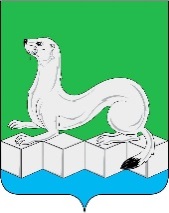 Российская ФедерацияКонтрольно-счетная палата Усольского муниципального районаИркутской области665479, Российская Федерация, Иркутская область, Усольский муниципальный район, Белореченское муниципальное образование, рп. Белореченский, здание 100тел./факс (839543) 3-60-86 Е-mail: kspus21@mail.ruОГРН 1213800025361 ОГРН 1213800025361 ИНН 3801154463 КПП 380101001Российская ФедерацияКонтрольно-счетная палата Усольского муниципального районаИркутской области665479, Российская Федерация, Иркутская область, Усольский муниципальный район, Белореченское муниципальное образование, рп. Белореченский, здание 100тел./факс (839543) 3-60-86 Е-mail: kspus21@mail.ruОГРН 1213800025361 ОГРН 1213800025361 ИНН 3801154463 КПП 380101001НаименованиеРешение Думы от 27.12.2022 №23Решение Думы от 28.02.2023 №36Решение Думы от 29.06.2023 №55Решение Думы от 26.09.2023 №62Решение Думы от 19.12.2023№80Последняя Бюджетная росписьИсполнениеза 2023гБюджетная роспись124562,87132302,9133335,37136855,37137662,63х137223,24ДатаутвержденияБюджетной росписи28.12.202201.03.202330.06.202327.09.202320.12.2023ххРазделподразделРешение Думы от 27.12.2022 №23 (в ред. от 19.12.2023)Проект решения Думы исполненоУтвержденные бюджетные назначения, лимиты форма 0503127Исполнение форма 0503127Разница (гр4-гр5)% исполн.Доля в общем объеме расходов решения Думы1234567801133000,003000,003000,003000,000100,002,18070368621,9768347,3468621,9768347,34274,6399,5949,850707311,00297,99311,00297,9913,0195,820,23080155176,9955075,4255176,9955075,42101,5799,8140,0810048034,518027,918034,518027,916,699,925,841006688,2644,73688,2644,7343,4793,680,5011011829,961829,861829,961829,860,199,991,33Всего137 662,63137 223,25137 662,63137 223,25439,3899,68100,00НаименованиеУтверждено бюджетных назначенийпо доходамИсполненопо доходамУтверждено бюджетных назначенийпо расходамИсполнено по расходамНе исполнено по доходамНе исполнено по расходамПриносящий доход деятельность (собственные доходы учреждения)4584,864568,075061,594520,1516,79541,44Субсидии на выполнение муниципального задания113350,48113014,12113358,32113021,95336,36336,37Субсидии на иные цели10336,8210326,9710336,8210326,979,859,85Всего формы 0503737128272,16127909,16128756,73127869,1363887,66